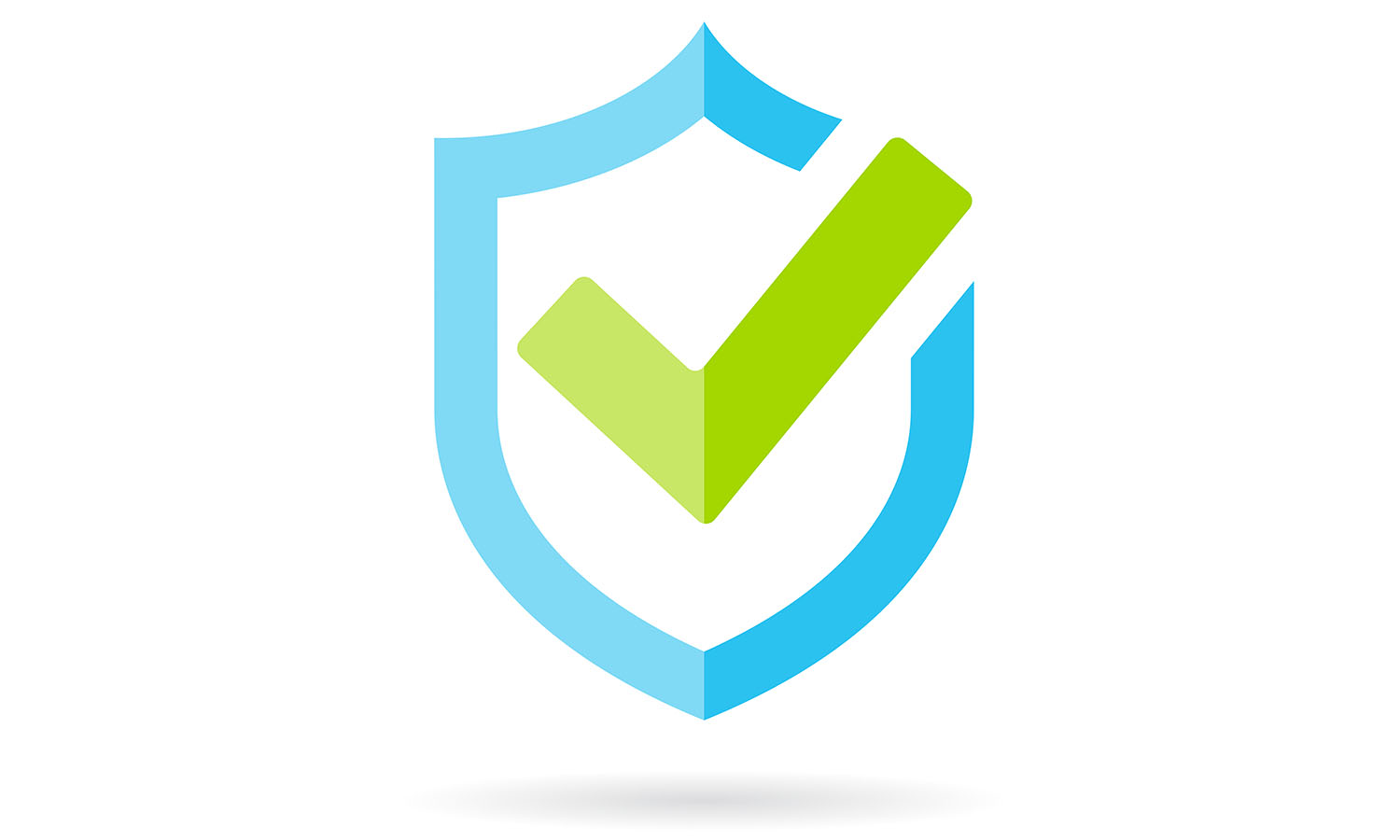 RECOGNITION OF PRIOR LEARNING PACK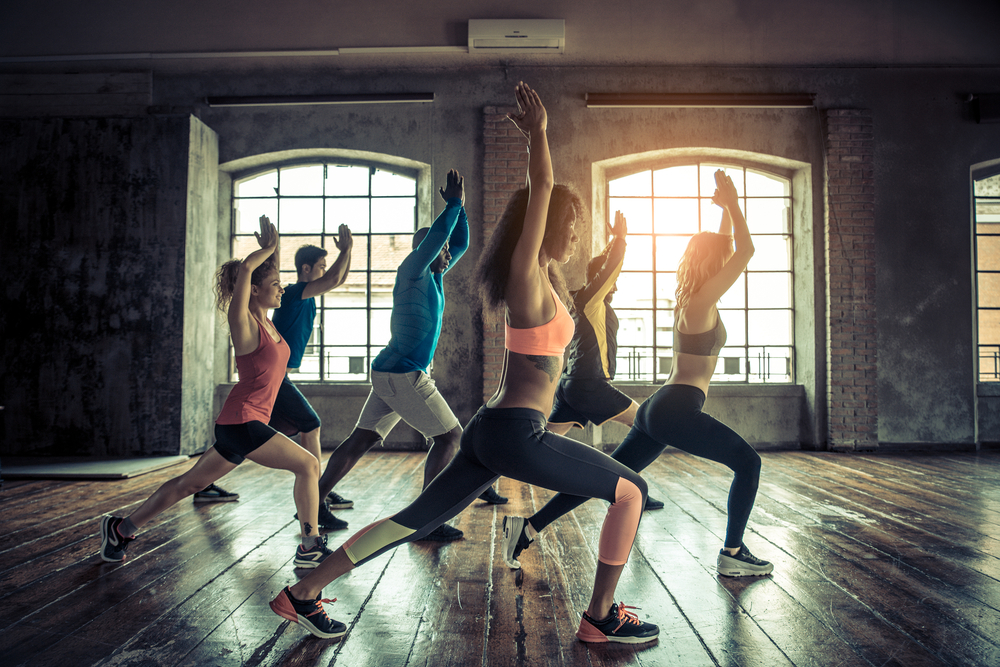 CERTIFICATE INGROUP EXERCISE (Freestyle)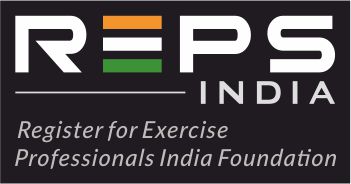 ContentsIntroduction	3About RPL	4RPL Structure	5REPS India Standards	6Worksheets	7Provide Motivation and Support worksheet – Learner to complete	7Promote Healthy Eating and Physical Activity worksheet – Learner to complete	9Promote Health and Safety in a Fitness Environment worksheet – Learner to complete	12Planning and Instructing Group Exercise worksheet – Learner to complete	15MCQ Papers – Learner’s information	18Class Plan	20Exercise Choices	21Class Plan Warm up – Learner to complete	22Class Plan Main Aerobic Curve – Learner to complete	23Class Plan Main M.S.E – Learner to complete	24Class Plan Main Cool Down – Learner to complete	25Class Plan marking checklist – Assessor to complete	26Physical Activity Readiness Questionnaire (PAR-Q) – Client to complete at assessment	28Informed Consent – Client to complete at assessment	29Client Interview, Client Profile and Health Screening questionnaire – Learner to complete	30Observation of Client Interview checklist – Assessor to complete	33Group Exercise Observation marking checklist – Assessor to complete	34Reflective Statement – Learner to complete after practical assessment	37Assessment Result	39IntroductionThis pack is designed for fitness professionals offering group exercise services in India prior to the creation of the Register of Exercise Professionals India Foundation (REPS India). It will support you to gain a recognised certificate in Group Exercise (Freestyle) through Recognition of Prior Learning (RPL) that will give you entry to the register.REPS India is a non-profit organisation working with the country’s fitness industry to ensure that all exercise professionals are suitably knowledgeable and qualified to deliver safe and effective exercise instruction, and to promote health and wellbeing in Indian society. Its aim is to raise the standard and profile of fitness in India and allow it to meet its potential as a positive influence in the lives and health of all Indians.All qualifications that give entry to REPS India are accredited by PD:Approval and have been checked to ensure they meet the REPS India Standards for recognition by REPS India. PD:Approval has over 50 years of knowledge and experience in standards setting, quality assurance and structuring frameworks to strengthen training and education in the health and fitness sector. We are working with REPS India to provide a standardised qualification structure for the fitness sector’s professionals.Our main functions are to:Raise sector standards by implementing professional recognition through a quality assurance kitemarking process.Provide security and support to learners throughout their training.Certificate successful learners with an official hologrammed record of their achievement.If you have any concerns or queries about the RPL process or the accredited training provider delivering it, please first discuss them with your training provider. If you still require support for this or anything else about the RPL process, please contact us:Email: repsindia@pdapproval.comTelephone: +44 (0) 333 577 0908Instant Chat: Tawk To (accessible on every page of our website)We look forward to supporting you to achieve REPS India recognition.The Professional Development TeamPD:Approvalwww.pdapproval.com/repsindia About RPL REPs India understands that there are numerous prospective members who have expertise and/or experience in the health and fitness sector but no recognised qualification to gain membership of REPS India. These may include individuals with:International qualificationsHigher education degreesYears of experience but no formal qualificationTo support you to meet the relevant REPS India standards, PD:Approval has created the RPL route to attain a full, recognised qualification.RPL is a process that gives individuals with learning and experience in the health and fitness sector the opportunity to go straight to the final assessment without undertaking an entire qualification. This process is carried out by an approved training provider which has been accredited by PD:Approval to deliver and assess qualifications that are recognised by REPS India.In order for you to gain certification in the category you require e.g. Fitness Instructor, Group Exercise, Personal Trainer, the training provider must be satisfied that you have the necessary knowledge and skills to meet the criteria specified by REPS India, in order to achieve a pass when you undertake the assessment.Your accredited provider will measure your current skills and knowledge in health and fitness against the requirements of the recognised qualification, and will then support you to fill any gaps to ensure you have the best chance of successfully completing the assessment.  Once you have passed the assessment you will be provided with the official PD:Approval qualification certificate which can then be used to join the register.Finding an accredited training providerVisit the REPS India website to find a PD:Approval accredited training provider that can take you through the assessment process for RPL. The training provider will charge a fee for the RPL process. You should speak to more than one provider in order to choose the one that best suits you.Please note: You need to achieve 70% or more to pass the MCQ, If you fail the MCQ paper by not achieving 70%, you may be able to resit the paper again, however this is for the training provider to decided based on your results, you may be required to complete the full course as you don’t have sufficient knowledge to continue. Your accredited training provider will provide you with feedback on the areas that you have failed and, should you wish to take up their offer to complete the full course, will advise you of the additional fees (which may vary according to different accredited training providers). Next stepsContact a PD:Approval accredited training provider about the RPL process.Have an interview with the training provider to discuss your RPL requirements.Complete the MCQs.If you have passed the MCQs, complete the worksheets in this RPL Assessment Pack. RPL Structure Summary of the RPL assessments you will be required to complete:Prepare for the Multiple Choice Question (MCQ) paper Apply principles of anatomy and physiology in a fitness context Customer service and professional practiceComplete all worksheets Provide motivation and support worksheetPromote Healthy Eating and Physical Activity worksheetPromote health and safety worksheetPlanning and instructing group exercise worksheetPrepare class plans for clientsPrepare for two practical assessmentsPractical observation of interviewing clientsPractical observation of Instructing group exercise to music (freestyle)Process for completing the RPL assessmentsContact a PD:Approval accredited training provider about the RPL process.Have an interview with the training provider to discuss your RPL requirements.Attend the five-day workshop held by your accredited training provider to cover the gaps you have in your learning and assessment, this will be a practical and theory workshopComplete relevant assessment paperwork in RPL Learner assessment pack (LAP) – Worksheets and plansRead through all study areas in preparation for the Multiple-Choice Questions (MCQ)Attend a one-day theory assessment day with your chosen accredited training providerAttend a one-day practical assessment day held by your accredited training provider to complete relevant practical assessmentsREPS India StandardsThe following table highlights the subject areas covered in the RPL process which ensures you have met the REPs India Standards for the Group Exercise Instructor (Freestyle). Each unit also has a form of assessment which can be found within this pack. Please note the unit code given in brackets refers to the ICREPs Global Standards.WorksheetsProvide Motivation and Support worksheet – Learner to completePromote Healthy Eating and Physical Activity worksheet – Learner to completePromote Health and Safety in a Fitness Environment worksheet – Learner to completePlanning and Instructing Group Exercise worksheet – Learner to completeMCQ Papers – Learner’s informationRevision for Multiple Choice Question paperThe following knowledge is assessed in the MCQs, so please ensure your knowledge is up to date. The MCQ paper for RPL consists of the following modules – please read through all the study areas below in preparation. If you do not feel you are competent in these areas, please discuss it with your accredited training provider.In order to pass the theory paper, learners must achieve a minimum score of 70%. Once you have completed your revision, contact your accredited training provider to request an invigilated MCQ assessment. On completing the MCQ paper successfully, you will be able to attend the accredited training provider workshop to cover planning and instructing knowledge. Class PlanYou are required to plan a 60 minute group exercise class, for a group of 6 or more healthy individuals over the age of 16.You will need to include the following in your plan:Planned objectives for the group exercise class Determine the expected fitness outcomes and session type for the client group Exercises that build and develop participants in the following areas of fitness: cardio-vascular fitnessmuscular fitnessflexibilitymotorskills Plan appropriate phases of the session and a varied range of exercises to meet the needs of the client group, phases should include: warmup pulse raisermobility main CV workout using the aerobic curve pulse raisermain workoutbuild downmuscular strength and enduranceflexibility Safe and effective exercises appropriate to the needs and levels of the following client groups:beginnerintermediateadvanced Suitable modifications including adaptations, progressions and regressionsEquipment to use in group exercise class and list its uses Select and sequence music according to duration, concepts and phases and type of sessionMusic that is a suitable speed and type for the clients and section of the class A class structure, which could include: single peaktwin peakintervalsteady state Plan realistic timings and original choreography for the classPlan sequences of choreography to suit session type including one or more of the following methods: add on 32 count phraseverse choruslayering Include exercises that will gradually build, to include: (tick build method used)layering techniquesholding patterns Exercise Choices Class Plan Warm up – Learner to completeClass Plan Main Aerobic Curve – Learner to completeClass Plan Main M.S.E – Learner to completeClass Plan Main Cool Down – Learner to completeClass Plan marking checklist – Assessor to completeThe learner requires a tick or a C in every box to achieve a pass.  Questioning can be used and should be indicated by Q and then √ or R, depending on the outcome. KEY: √ = Pass R = Refer Q = Question C = Pass with comment Your training provider will let you know when to sit the practical assessment day to complete fitness testing and induction.  Below are the forms your client (friend or peer) and you will need to complete.Physical Activity Readiness Questionnaire (PAR-Q) – Client to complete at assessment(Instructor to complete with client)Taking part in physical activity/exercise is very safe for most people. However, some people should check with their doctor before they start an exercise session. Before taking part in physical activity and/or exercise, please answer the questions below. If you are between the ages of 15 and 69, the PAR-Q will tell you if you should check with your doctor before you start. If you are over 69 years of age, and you are not used to being very active, check with your doctor. Common sense is your best guide when you answer these questions. Please read the questions carefully and answer each one honestly: please tick YES or NOIf you answered YES to any of the questions above, please check with a member of staff before taking part in the physical activity or exercise session. It may be necessary for you to be referred to your doctor before taking part in the session.If you answered NO to all questions, you can be reasonably sure that you can safely take part in the physical activity or exercise sessions, but please ensure that you begin slowly, warm up appropriately and progress slowly. Assumption of Risk: I declare that I have read, understood, and answered honestly all the questions above. I am agreeing to participate in the exercise session (which may include aerobic, resistance, power and stretching exercises) and understand that there may be risks associated with physical activity.I have read, understood and completed this questionnaire. Any questions I had were answered to my full satisfaction.Informed Consent – Client to complete at assessmentGeneral statementI understand that this physical fitness programme includes exercises to build the cardiorespiratory system (heart and lungs), the musculoskeletal system (muscles, joints and bones) and to improve body composition.Exercise may include aerobic activities such as treadmill, running, walking, bike, rowing, group aerobic activities, weight training and exercises for mobility and flexibility.I understand that it is my responsibility to inform the instructor of any health problems, injuries, pregnancy’s or recent pregnancies or any other health conditions that is relevant to me exercising. In the event that medical clearance must be obtained prior to my participation in the exercise programme, I agree to consult my physician and obtain written permission from my physician prior to the commencement of any exercise programme.I understand that I am responsible for monitoring my own condition throughout any exercise programme. Should any unusual symptoms occur I will stop my participation and inform my instructor of the symptoms immediately.  I also understand that I may discontinue the sessions at any time due to adverse symptoms and that I should inform my instructor accordingly.In signing the consent form I affirm that I have read this form in its entirety and that I understand the nature of the practical exercise sessions. I also confirm that my questions regarding the exercise programme have been answered to my satisfaction.Client Interview, Client Profile and Health Screening questionnaire – Learner to completeNutritionDiscuss and record your client’s general eating habits to include types of foods, amounts and times of eating.Provide basic information to clients about healthy eating options and requirements based on the principles of healthy eating and management of body composition.Management of body composition including: metabolismbalance between energy intake and energy expenditureenergy expenditureenergy intake  Relate healthy eating and nutrition advice to knowledge of the digestive systemDiscuss body image and body satisfaction with clientsObservation of Client Interview checklist – Assessor to completeThe learner requires a tick or a C in every box to achieve a pass.  Questioning can be used and should be indicated by Q and then √ or R, depending on the outcome. KEY: √ = Pass R = Refer Q = Question C = Pass with comment Group Exercise Observation marking checklist – Assessor to completeThe learner requires a tick or a C in every box to achieve a pass.  Questioning can be used and should be indicated by Q and then √ or R, depending on the outcome. KEY: √ = Pass R = Refer Q = Question C = Pass with comment Note to assessor: if the learner has failed the pre-session or closing session they can just retake just this section.  If they fail the main session, and the x’s are in one column they can retake just this exercise/component, however if the x’s are across more than one column they have to retake the whole main session.Reflective Statement – Learner to complete after practical assessment After completion of the instructing your client, you will need to complete a reflective statement based on the session.Assessment ResultYour accredited training provider will now inform you of your result e.g. pass, refer or fail.  Should you need to re-sit the assessment/s or attend any additional learning to complete your full qualification, additional charges may apply and may vary between different accredited training providers. If you wish to appeal the result of your assessment, please follow the training provider’s own appeals procedure. If you have a complaint about your provider, please following their own complaints procedure.If you are not satisfied with the outcome of either your appeal or complaint, please contact us.UnitRPL Assessment(s)Unit 1 (A1): Conduct health screening and assess client exercise preferences, barriers and goals PAR-QClient interviewHealth screening questionnaireClient profileAnalyse and interpret client’s informationObservation of Client Interview checklistUnit 2 (B1): Apply principles of anatomy and physiology in a fitness context Multiple Choice Questions (MCQ)Unit 3 (D1): Provide motivation and support as part of exercise instruction Provide Motivation and Support worksheet Unit4 (D3): Promote healthy eating and physical activity Promote Healthy Eating and Physical Activity worksheetUnit 5 (G1): Promote health and safety in a fitness environment Promote Health and Safety worksheets Unit 6 (H1): Provide customer service in health and fitness Multiple Choice Questions (MCQ)Unit 7 (I1): Develop professional practice and personal career in the health and fitness industry Multiple Choice Questions (MCQ)Unit 8 (B4): Plan and instruct group exercise (freestyle)Class planPlanning and instructing group exercise worksheetPractical observationReflective statementLearner’s NameDateBased on relevant guidelines (please specify guidelines used/researched), describe the amount of physical activity required to achieve health benefits. (2 marks)Describe the stages of change model (add reference) a person may go through when considering taking part in regular exercise. (2 marks)Describe two different behaviour change approaches that can be used to encourage adherence to exercise. (2 marks)List two different incentives and rewards that can strengthen clients’ motivation and adherence that can be specific to different clients. (2 marks)Describe how to interpret client responses to exercise and instruction, including body language and other forms of behaviour when undertaking exercise. (2 marks)Explain why it is important to form effective working relationships with clients. (2 marks)Describe 2 different communication skills and explain how each can be used to assist clients with motivation. (2 marks)Explain the importance of valuing equality and diversity when working with clients. (2 marks)Why is it important to be positive, sensitive and polite in responding to a client’s complaint? (2 marks)Describe a standard complaint handling procedure that generally operates within the fitness industry. (2 marks)Assessor feedbackAssessor feedbackCriteria No Assessor FeedbackPASS/REFER (100% criteria must be met to pass) 20/20PASS/REFER (100% criteria must be met to pass) 20/20PASS/REFER (100% criteria must be met to pass) 20/20PASS/REFER (100% criteria must be met to pass) 20/20PASS/REFER (100% criteria must be met to pass) 20/20PASS/REFER (100% criteria must be met to pass) 20/20Learner’s NameSignatureDateAssessor’s NameSignatureDateIQA’s nameSignatureDateLearner’s NameDateDescribe the structure and function of the digestive system and the effect of healthy eating on other major body systems. (2 marks)Describe the dietary role of: (4 marks)CarbohydratesFatProteinWaterLipidsCholesterolDescribe the dietary role of: (4 marks)water soluble vitamins C and B fat soluble vitamins A, D, K and EDescribe the importance of hydration to a client’s performance. (2 marks)Explain the energy balance equation. (2 marks)Give 2 health risks of poor nutrition. (3 marks)Give 2 circumstances when you would refer a client to visit either their GP or another professional.  (2 marks)Give two reasons why is it important to obtain a client’s informed consent before you begin collecting dietary information.  (2 marks)Give two reasons why is it important for the client to agree to the dietary recommendations.(2 marks)Describe briefly the role of the body’s energy systems in the storage and utilisation of energy substrates for energy production.  (4 marks)Describe two strategies to promote body satisfaction when providing information about exercise, physical activity, fitness testing and healthy eating options. (4 marks)Assessor feedbackAssessor feedbackCriteria No Assessor FeedbackPASS/REFER (100% criteria must be met to pass)PASS/REFER (100% criteria must be met to pass)PASS/REFER (100% criteria must be met to pass)PASS/REFER (100% criteria must be met to pass)PASS/REFER (100% criteria must be met to pass)PASS/REFER (100% criteria must be met to pass)Learner’s NameSignatureDateAssessor’s NameSignatureDateIQA’s nameSignatureDateLearner’s NameDateWhat is meant by health and safety in a fitness environment? (2 marks)Identify 5 potential risks that could be found within a health and fitness environment. (5 marks)Who is the most important person when you are delivering a fitness session to a client? (1 mark)Name 2 emergencies that could occur within a fitness environment and how you would deal with them? Consider what procedures you would follow, including which individuals you would contact and why. (4 marks)List a consideration for each of the following group when dealing with an emergency: (3 marks)childrenolder adults disabled users  Why is it important to follow emergency procedures calmly and correctly? (1 mark)List 4 precautions you might take as an instructor to ensure the health and safety of your client and other users of a fitness facility?	(4 marks)Give 2 considerations you need to evaluate before deciding whether an exercise was appropriate for a client. (2 marks)What kind of procedures may be in place for accident and illness reporting. (2 marks)Describe a procedure for checking equipment and dealing with any items that are unsafe. (2 marks)Give 2 reasons why you should leave the environment in a condition acceptable for future use by yourself and others. (2 marks)Who could you refer any health, safety or welfare issues to, in accordance with legal and organisational procedures? (1 mark)List 5 items that are required to be kept in a first aid kit/first aid area. (5 marks)Describe a fitness instructors’ duty of care. (2 marks)Give two reasons why hygiene is important in a fitness environment. (2 marks)Give two examples of how you can help to manage hygiene in a fitness environment. (2 marks)Why is it important to check all equipment regularly? (2 marks)Describe 3 points from the code of conduct or code of ethical practice relevant to your practice. (3 marks)Assessor feedbackAssessor feedbackCriteria No Assessor FeedbackPASS/REFER (100% criteria must be met to pass) 45/45PASS/REFER (100% criteria must be met to pass) 45/45PASS/REFER (100% criteria must be met to pass) 45/45PASS/REFER (100% criteria must be met to pass) 45/45PASS/REFER (100% criteria must be met to pass) 45/45PASS/REFER (100% criteria must be met to pass) 45/45Learner’s NameSignatureDateAssessor’s NameSignatureDateIQA’s nameSignatureDateDescribe how to break exercise/movements down to their component parts and give 2 examples from your plan. (4 marks)Describe the principles of exercise planning and repertoires to enable the selection and sequencing of exercises appropriate for beginner, intermediate and advanced clients (4 marks)Describe how to select suitable music for your clients and the relevant phases of the class, discuss speed, beat, tempo and type of music. (4 marks)List the organisational, regulatory and legal requirements covering the use of music. (3 marks)Describe how to prepare yourself, equipment and space for the group exercise class. (2 marks)Describe the principles of the following methods involved in developing choreography for a group exercise session: add-onspyramidsholding patternstravellingorganised actionmovement transitions (6 marks)Describe how and where you cover the principles of training in your plan (include the effect of levers, gravity, speed and resistance on exercise). (2 marks)Describe how and where you cover the components of fitness in your plan. (2 marks)Describe why it is important to motivate your clients during the class. (2 marks)Describe two strategies you can use to prevent injuries during your class. (2 marks)Describe two strategies you can use to prevent injuries during your class. (2 marks)Describe the physical, psychological and social reasons clients may have for participating in group exercise. (2 marks)Assessor feedbackAssessor feedbackCriteria No Assessor FeedbackPASS/REFER (100% criteria must be met to pass) PASS/REFER (100% criteria must be met to pass) PASS/REFER (100% criteria must be met to pass) PASS/REFER (100% criteria must be met to pass) PASS/REFER (100% criteria must be met to pass) PASS/REFER (100% criteria must be met to pass) Learner’s NameSignatureDateAssessor’s NameSignatureDateIQA’s nameSignatureDateThe structure and function of the circulatory system The structure and function of the circulatory system Location, function and structure of the heartHow blood moves through the four chambers of the heartSystemic and pulmonary circulationThe structure and functions of blood vesselsBlood pressureBlood pressure classifications The structure and function of the respiratory system The structure and function of the respiratory system Location, function and structure of the lungsMain muscles involved in breathing	Passage of air through the respiratory tractProcess of gaseous exchange of oxygen and carbon dioxide in the lungs The structure and function of the skeletonThe structure and function of the skeletonBasic functions of the skeletonStructures of the axial skeletonStructures of the appendicular skeletonClassification of bonesStructure of long boneStages of bone growthPosture in terms of: Curves of the spine, neutral spine alignment, potential ranges of motion of the spine Postural deviations to include kyphosis, lordosis, scoliosis and the effect of pregnancy Joints in the skeleton Joints in the skeleton Classification of jointsStructure of synovial joints, Types of synovial joints and their range of motionJoint movement potential and joint actions The muscular systemThe muscular systemThe three types of muscle tissueThe characteristics and functions of the three types of muscle tissueThe basic structure of skeletal muscleNames and locations the skeletal musclesStructure and function of the pelvic floor musclesDifferent types of muscle actionJoint actions brought about by specific muscle group contractionsSkeletal muscle fibre types and their characteristics Energy systems and their relation to exercise Energy systems and their relation to exercise How carbohydrates, fats and proteins are used in the production of energy/adenosine triphosphateThe use of the three energy systems during aerobic and anaerobic exercise The nervous system and its relation to exercise The nervous system and its relation to exercise Role and functions of the nervous systemPrinciples of muscle contraction‘All or none law’/motor unit recruitmentHow exercise can enhance neuromuscular connections and improve motor fitness Customer service and professional practiceCustomer service and professional practiceMaintain personal presentationCommunicate effectively with clientsProvide customer service to clientsRespond effectively to client complaintsThe acute physiological responses and physiological adaptations of the body’s systems to exercise The effects of commencing, sustaining and ceasing types of training are described in terms of physiological responses How to use anatomy and physiology principles in the design of exercise programmes and in providing exercise advice and instruction Apply relevant anatomical and physiological terminology in the provision of fitness advice Use anatomical and physiological terminology and describe and demonstrate movements of the body to clients Apply knowledge of the body’s systems to fitness instruction Apply an understanding of the structure and function of the musculoskeletal system when providing information about exercise to clients Relate the type and the structure of joints to joint mobility, joint integrity and risk of injury when planning exercise programmes and providing information to clients Use knowledge of the structure of skeletal muscle and the process of muscle contraction to plan and develop exercise programmesAnalyse common exercises to identify to clients the joint action occurring, the muscle responsible and the type of contraction Apply correct postural alignment for exercises Relate the structure and function of the circulatory system and respiratory system to fitness activities Apply knowledge of the structure and function of the cardiovascular system when providing information to clients Apply knowledge of the structure and function of the nervous system to fitness activities and its role in the control of movement and exercise Explain the effect of exercise intensity on the energy substrate to clients during exercise instruction Apply the limiting factors of the body’s energy systems to the setting of exercise intensities when instructing fitness activities Apply knowledge of anatomy and physiology to analyse and identify client requirements and needs in relation to fitness instruction Apply an understanding of the structure and function of the musculoskeletal system when providing information about exercise to clients Group exercise – training specificationsGroup exercise – training specificationsWarmup - pulse raiserMarching on the spotMarching forwards and backwardsMarching box stepStep touchSide tapBack tap- mobilityHeel toeHeel digLeg curlsKnee liftsElbow extension/flexionSpine twistShoulder rollsMain CV workout using the aerobic curve - pulse raiser
- main workout- build downMarch - jog, arms over head, jog/ with a clapJog forwards and backwardsStep touch - double step touch/ with a hopGrapevine, double grapevine turnSide scoop forwards and backwardsSide stepsBox Step - box step with jump backBox step squat jumpBox step to X stepKnee lift - step kick with a hopStep knee with a hopAdd arm extensions, arms above headHigh knee runLeg curls - leg curls with a hopDirectional L step curlsSide tap - side lunge with a hop, half jackJumping jack, with directional changesScoops forwards and jacks backBack tap - back lunge with hopHeel dig- with a hopDirectional movementsForward and backSide to sideDiagonalAround the roomMuscular strength and endurancePress upsTricep dipsLungesSquatsAbdominal curlsBack extensionOblique twistsBicep curls with hand weights or bandsFlexibilityRange of stretches including maintenance and developmentalLearner’s NameDateClient Group DescriptionComponent – Pulse raiser, mobilityDuration of componentMusic including BPMClient group anticipated fitness levelMusic breakdownExerciseTeaching points x 2Modifications, regression & progressionsLearner’s NameDateClient Group DescriptionComponent pulse raiser, main workout, build down Duration of componentMusic including BPMClient group anticipated fitness levelClass structure usedsingle peak, twin peak, interval, steady state Choreography methodsadd on, 32 count phrase, verse chorus, layering Build methodslayering techniques, holding patternsMusic breakdownExerciseTeaching points x 2Modifications, regression & progressionsLearner’s NameDateClient Group DescriptionEquipment neededDuration of componentMusic including BPMClient group anticipated fitness levelMusic breakdownExerciseReps, sets, restTeaching points x 2Modifications, regression & progressionsLearner’s NameDateClient Group DescriptionEquipment neededDuration of componentMusic including BPMClient group anticipated fitness levelMusic breakdownExercise (include muscle groups & diagram)Reps, sets, restTeaching points x 2Modifications, regression & progressionsLearner’s NameDateThe Learner:OutcomePlanned a range of exercises to help clients achieve their objectives and goals.Determined the expected fitness outcomes and session type for the client group. Included exercises that built and developed participants in the following areas of fitness:• cardio-vascular fitness • muscular fitness • flexibility • motorskillsPlanned appropriate phases of the session and a varied range of exercises to meet the needs of the client group, phases should include: warmup • pulse raiser • mobility main CV workout using the aerobic curve • pulse raiser • main workout, • build down muscular strength and enduranceflexibilityProvided safe and effective exercises appropriate to the needs and levels of the following client groups: • beginner • intermediate • advanced Made suitable modifications including adaptations, progressions and regressionsIncluded equipment used in the class and its usesPlanned the sequence of music according to duration, concepts and phases and type of sessionPlanned music that is a suitable speed and type for the clients and section of the classPlanned a class structure, which could include one or more of the following methods:  (please tick method used)•single peak, •twin peak, •interval, •steady state Included a minimum of 2 teaching points per exercisePlanned realistic timings and original choreography for the classPlanned sequences of choreography to suit session type including one or more of the following methods: (tick method used)• add on • 32 count phrase • verse chorus • layering Included exercises that will gradually build, to include: (tick method used)• layering techniques • holding patternsAssessor feedbackAssessor feedbackCriteria No Assessor FeedbackPASS/REFER (100% criteria must be met to pass)PASS/REFER (100% criteria must be met to pass)PASS/REFER (100% criteria must be met to pass)PASS/REFER (100% criteria must be met to pass)PASS/REFER (100% criteria must be met to pass)PASS/REFER (100% criteria must be met to pass)Learner’s NameSignatureDateAssessor’s NameSignatureDateIQA’s nameSignatureDateClient’s NameDateHas your doctor ever said that you have a heart condition and that you should only do physical activity/exercise recommended by a doctor?Yes/NoIs there any history of heart disease in your family?Yes/NoDo you feel pain in your chest when you do physical activity/exercise?Yes/NoIn the past month, have you had chest pain when you were not doing physical activity/exercise?Yes/NoDo you lose your balance because of dizziness or do you ever lose consciousness?Yes/NoDo you have a bone or joint problem (for example, back, knee or hip) that could be made worse by a change in your physical activity? (if so, please give details)Yes/NoDo you suffer from any of the following: asthma; diabetes; epilepsy; high blood pressure? (if so, please give details)Yes/NoDo you have any other medical or physical condition (such as diabetes, cancer, osteoporosis)?Yes/NoDo you have any current injuries or conditions, and if so, are they being treated by a doctor or other health professional such as a physiotherapist? (if so, please give details)Yes/NoDo you know of any other reason why you should not do physical activity/ exercise?Yes/NoClient’s SignatureDateInstructor’s NameClient’s NameClient’s SignatureDateLearner’s NameDateClient detailsClient detailsClient detailsClient detailsClient detailsClient’s NameGenderHeightWeightAgeAny health risk factors? Ensure the client also completes the PAR-QClient Medical historyClient Medical historyClient’s MedicationsLifestyle EvaluationLifestyle EvaluationOccupationTime availabilityLifestyle(smoke, drink, sleep)Current Fitness ProfileCurrent Fitness ProfilePhysical activity levels: LOW/MEDIUM/HIGHExercise and training historyExercise contraindications  Client’s Exercise preferenceClient’s Exercise preferenceLikesDislikesClient’s barriers to exerciseEstablish the physical, psychological and social reasons for clients’ participation in an exercise program, help clients to identify barriers to adherence and how to overcome them.  Client’s barriers to exerciseEstablish the physical, psychological and social reasons for clients’ participation in an exercise program, help clients to identify barriers to adherence and how to overcome them.  Barriers to exercising and achieving goalsStrategies to overcome themSummary of the client’s attitude and motivation to exerciseMotivational strategiesHelp clients to develop and create their own motivational strategies to help them to adhere to an exercise programme. You will need to consider personal, environmental and cognitive factors and their potential effect on exercise adherence.Motivational strategiesHelp clients to develop and create their own motivational strategies to help them to adhere to an exercise programme. You will need to consider personal, environmental and cognitive factors and their potential effect on exercise adherence.Motivational strategiesHow can you use them to adhere to an exercise programmeSpecific fitness goalsCreate a short, medium and long term SMART goal that could be applied to a client in a fitness setting.Specific fitness goalsCreate a short, medium and long term SMART goal that could be applied to a client in a fitness setting.Specific fitness goalsCreate a short, medium and long term SMART goal that could be applied to a client in a fitness setting.Short Term (4 weeks)Medium Term (8-12 weeks)Long term (6 months plus)Other informationOther informationOther informationOther informationOther informationInformed consent completedYESNOClearance letter from a health professional or physician if neededYESNOInstructor’s notes on eating habitsInstructor’s notes on information provided to clientInstructor’s notes on information provided to clientList requirements for the security and confidentiality of client informationAssessor feedbackAssessor feedbackCriteria No Assessor FeedbackPASS/REFER (100% criteria must be met to pass)PASS/REFER (100% criteria must be met to pass)PASS/REFER (100% criteria must be met to pass)PASS/REFER (100% criteria must be met to pass)PASS/REFER (100% criteria must be met to pass)PASS/REFER (100% criteria must be met to pass)Learner’s NameSignatureDateAssessor’s NameSignatureDateIQA’s nameSignatureDateLearner’s NameDateThe Learner:OutcomeProvided information in a manner that fosters a positive attitude towards food and eating.Provided basic information to clients about healthy eating options and requirements for exercising based on the principles of healthy eating and management of body composition.  Management of body composition including: metabolismbalance between energy intake and energy expenditureenergy expenditureenergy intake  Showed knowledge of the structure and function of the digestive system when providing information to clients regarding diet and nutrition.Explained the factors that influence fat loss response to exercise to enable effective goal setting.Implemented strategies to promote body satisfaction when providing information about exercise, physical activity, fitness testing and healthy eating options.Recognised indicators of poor body image and discuss body satisfaction with clients.  Showed sensitivity to cultural and social differences.  Provided basic information to clients about healthy eating options and requirements for exercising.Provided correct information and advice on appropriate products and services to the customer.Identified how to provide on-going customer service to clients.Assessor feedbackAssessor feedbackCriteria No Assessor FeedbackPASS/REFER (100% criteria must be met to pass) PASS/REFER (100% criteria must be met to pass) PASS/REFER (100% criteria must be met to pass) PASS/REFER (100% criteria must be met to pass) PASS/REFER (100% criteria must be met to pass) PASS/REFER (100% criteria must be met to pass) Learner’s NameSignatureDateAssessor’s NameSignatureDateIQA’s nameSignatureDateLearner’s NameDatePreparing for session, the learner must:OutcomeArrive in time to set up sessions, meet the clients punctually and make them feel welcome and at easePrepare self to instruct the sessionAccess music according to organisational policies and procedures and legislation and regulatory requirementsEnsure the music is of a suitable speed and type for the clients and section of the classPrepare safe and appropriate equipment for clients where relevantOrganise sufficient space for safe exercise performanceCheck clients’ level of experience and ability, identifying any new clients Check clients’ physical condition, whether they have an illness or injury and advise individuals of any reasons why they should not participate in the exercises where appropriate Explain the purpose and value of the session, including warm-up and cool-down Describe the exercises, including physical and technical demands Preparing - Section ResultDuring the main session, the learner must:Warm upMain CVMSECool DownGive explanations and demonstrations that are technically correct Ensure throughout that exercises are executed with safe and effective alignment Change teaching positions during the session to improve observation, observe all clients and ask questions Use effective verbal and visual communication and employ mirroring as requiredUse effective methods of combining movementsUse suitable methods of monitoring intensity, adapting exercise to ensure appropriate progression and regression Use appropriate teaching methods to correct technical errors, reinforce technique and improve performance Use suitable instructional and motivational techniques Give attention and encouragement to all clients to positively influence performance Use volume, pitch and voice projection relative to the music or environment, with or without a microphone Consider the safety factors during a session and identify any new risks Use skills to ensure suitable group behaviour throughout the classVary the pace and speed of exercise to ensure safety and effectiveness Monitor exercise effectively and ensure clients exercise safely Keep to the planned timings for the session Work to the beat and phrase of the music where relevant Provide feedback and instructing points which are timely, clear and motivational Deliver the selection of exercises using appropriate instructional methodologies, sequencing and progressionProvide effective cueingEnsure clients work to the structure and phrase of the musicUsed techniques to gradually build exercise, to include: • layering techniques • holding patternsMonitor exercise intensity and adjust as required. Main Session – Section ResultBring exercise sessions to an end, the learner must:Cool down Cool down stretchesExplain the purpose and value of the cool down Allow sufficient time to end the session End the session using cool down activities which are safe and effective for the clients Give the clients an accurate summary of feedback on the session Encourage clients to think about the session, ask questions, provide feedback, and identify their further needs Make sure the clients have information about future sessions Follow the correct procedures for checking and dealing with any equipment used Leave the environment in a condition acceptable for future use Ending Session – Section ResultAssessor feedbackAssessor feedbackCriteria No Assessor FeedbackPASS/REFER (100% criteria must be met to pass) PASS/REFER (100% criteria must be met to pass) PASS/REFER (100% criteria must be met to pass) PASS/REFER (100% criteria must be met to pass) PASS/REFER (100% criteria must be met to pass) PASS/REFER (100% criteria must be met to pass) Learner’s NameSignatureDateAssessor’s NameSignatureDateIQA’s nameSignatureDateLearner’s NameDateFeedback given from the client:Identify how well you managed the participants' exercise with regard to their needs including their health, safety and welfare needs.What key lessons have you learnt from this session that you can use in the future to improve your planning and instructing?How can reflection and feedback from participants and others can improve your future practice.List 3 actions you plan to take to improve your future practice, also consider your endorsed Continuing Professional Development (CPD).Review outcomes of working with the client including their above feedback:Identify how to improve personal practice, consider the following:Did the session meet the client’s goals?How effective were your motivational strategies in improving the client’s performance?How did your instructing style meet the needs of the client (i.e. broke moves down into segments, compassionate instructing, boot camp style instructing etc.)Assessor feedbackAssessor feedbackCriteria No Assessor FeedbackPASS/REFER (100% criteria must be met to pass) PASS/REFER (100% criteria must be met to pass) PASS/REFER (100% criteria must be met to pass) PASS/REFER (100% criteria must be met to pass) PASS/REFER (100% criteria must be met to pass) PASS/REFER (100% criteria must be met to pass) Learner’s NameSignatureDateAssessor’s NameSignatureDateIQA’s nameSignatureDate